第1１回　医療・福祉セミナーアンケートのお願い本日はご多用の中、当センターのライブ研修会をご視聴頂き誠にありがとうございました。参加された皆様からご意見を伺い、今後の参考にさせていただきたいと思いますので、アンケートのご協力をお願いいたします。１、性別（チェックをつけてください）□男性　　□女性２、職種・所属（※地域包括支援センターの方は包括職員に〇をつけてください）医師、歯科医師、看護師、歯科衛生士、薬剤師、MSW、包括職員、ケアマネジャー、リハ職（OT、PT、ST）介護職、福祉用具専門相談員、施設管理者・事務、その他（　　　　　　　　　　　　　　　　　　　）３、当研修会参加のきっかけについて（複数回答可）・テーマに興味がある　・講師に興味がある　・WEB研修会だから　・場所を選ばないから・業務や地域活動の参考にしたい　・立場上　・無料　・その他（　　　　　　　　　　　　　　　　）４、この研修会の情報はどこで知りましたか？（あてはまる項目に〇をつけてください。）・在タッチからの案内　・在タッチのホームページ　・講師からの紹介　・職場からの紹介・その他（　　　　　　　　　　　　　　　　　　　）５、ライブでの研修会の伝わり方はいかがでしたか？（１つだけマークして下さい）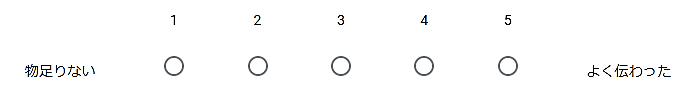 ６、研修内容は参考になりましたか？（１つだけマークして下さい）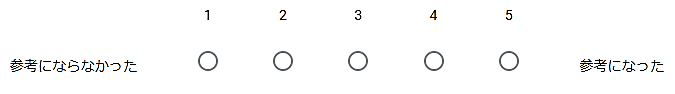 ７、今後の日常業務に活かすことが出来そうですか？（１つだけマークして下さい）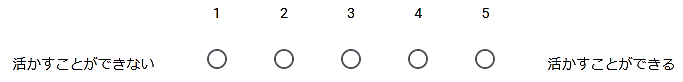 ８、感想や参考になった内容などをご記入ください。９、学びたい情報や研修テーマなどがあればご記入ください。協力を頂き誠にありがとうございました。今後ともご指導、ご支援の程よろしくお願いいたします。